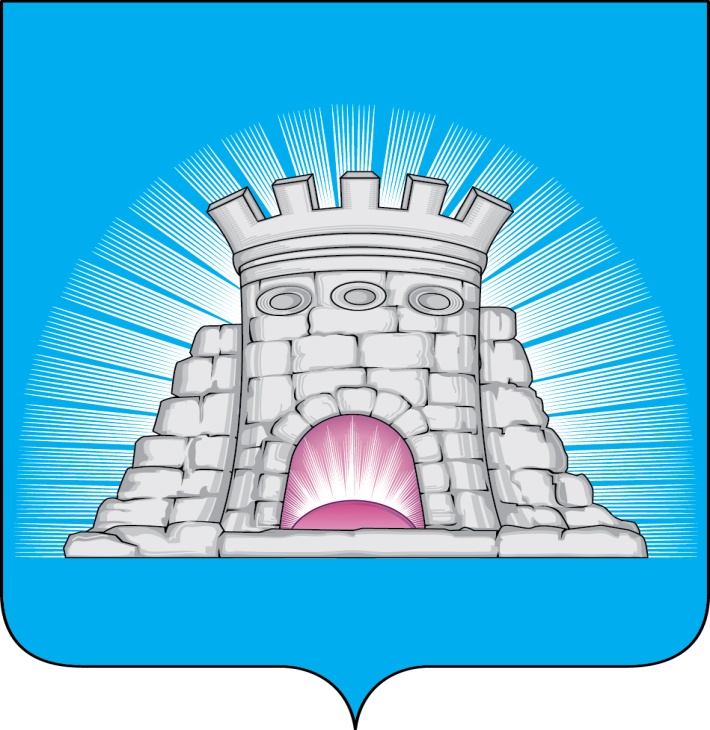                           П О С Т А Н О В Л Е Н И Е01.02.2023  №  118/2г. ЗарайскОб утверждении Положения об оплате труда работников муниципального бюджетного учреждения дополнительного образования «Детская школа искусств имени А.С. Голубкиной»	Руководствуясь федеральными законами от 12.01.1996 № 7-ФЗ «О некоммерческих организациях», от 06.10.2003 № 131-ФЗ «Об общих принципах организации местного самоуправления в Российской Федерации», Законом Московской области от 28.12.2016 № 206/2016-ОЗ «Об организации местного самоуправления на территории Зарайского муниципального района», постановлением Правительства Московской области от 27.12.2013 № 1186/58 «Об оплате труда работников государственных образовательных организаций Московской области»,П О С Т А Н О В Л Я Ю:1. Утвердить Положение об оплате труда работников муниципального бюджетного учреждения дополнительного образования «Детская школа искусств имени А.С. Голубкиной» (прилагается).2.  Настоящее постановление опубликовать в периодическом печатном издании «Зарайский вестник» – приложении к общественно-политической газете «За новую жизнь» и разместить на официальном сайте администрации городского округа Зарайск Московской области в сети «Интернет».3. Контроль за исполнением настоящего постановления возложить на заместителя главы администрации городского округа Зарайск Гулькину Р.Д.Глава городского округа  В.А. ПетрущенкоВерноНачальник службы делопроизводства		Л.Б. Ивлева 01.02.2023													010688Разослано: в дело, Мешкову А.Н., Гулькиной Р.Д., комитет по КФКСР с Д и М,                                                        ОЭ и И, МКУ «ЦБУ ГОЗ», СВ со СМИ, в газету «Зарайский вестник», прокуратура.Н.В. Клемешова8 496 66 2-51-81                                                                                                                      УТВЕРЖДЕНО                                                                                                                       постановлением главы                                                                                                                       городского округа Зарайск                                                                                                                      от 01.02.2023 3 118/2Положениеоб оплате труда работников муниципального бюджетного учреждения дополнительного образования «Детская школа искусств имени А.С. Голубкиной»Общие положения1.1. Настоящее Положение об оплате труда работников муниципального бюджетного учреждения дополнительного образования «Детская школа искусств имени А.С. Голубкиной» (далее – Учреждение) устанавливает условия и размеры оплаты труда работников Учреждения и разработано в соответствии с Трудовым кодексом Российской Федерации и иными нормативными актами Российской Федерации. 1.2. Заработная плата работников Учреждения включает в себя ставки заработной платы (должностные оклады), тарифные ставки, выплаты компенсационного и стимулирующего характера. 1.3. Фонд оплаты труда Учреждения формируется в пределах объема финансового обеспечения выполнения муниципального задания на оказание муниципальных услуг (выполнение работ).1.4. Работодатель (или уполномоченное им лицо) заключает трудовые договоры (эффективные контракты) с руководителями организаций, предусматривающие конкретизацию показателей и критериев оценки деятельности руководителя, размеров и условий назначения ему выплат стимулирующего характера.2. Порядок и условия оплаты труда2.1. Работники Учреждения делятся на следующие группы:- руководитель и заместители; - педагогические работники;- иные категории работников (служащие, учебно-вспомогательный персонал, рабочие).2.2. Должностные оклады руководителя Учреждения и заместителей руководителя Учреждения устанавливаются в следующем размере:   Примечание.  Заместителю директора (начальника, заведующего) Учреждения по административно-хозяйственной части (работе, деятельности), заместителю директора (начальника, заведующего) Учреждения по безопасности (по организации безопасности, по обеспечению безопасности), по должностям которых не требуется проведение аттестации на квалификационную категорию руководителя, установление должностного оклада осуществляется по строке «первая квалификационная категория» графы соответствующей группы оплаты труда руководителей.2.3. Группа по оплате труда руководителя Учреждения определяется исходя из масштаба и сложности руководства и определяется с помощью объёмных показателей. К показателям деятельности Учреждения относятся показатели, характеризующие масштаб руководства Учреждением: численность работников Учреждения, количество обучающихся (воспитанников), сменность работы Учреждения, превышение плановой (проектной) наполняемости и др. показатели, значительно осложняющие работу по руководству Учреждением.2.4. Объем деятельности Учреждения при определении группы по оплате труда руководителя оценивается в баллах по следующим показателям:2.5. Учреждение относится к I, II, III или IV группам по оплате труда руководителей по сумме баллов, определенных на основе указанных выше показателей деятельности, в соответствии со следующей таблицей:2.6. Группа по оплате труда руководителя Учреждения определяется не чаще одного раза в год на основании документов, подтверждающих наличие указанных объемов работы Учреждения.2.7. При наличии других показателей, не предусмотренных в разделе 1 настоящих показателей, но значительно увеличивающих объем и сложность работы в Учреждении, суммарное количество баллов может быть увеличено исполнительным органом местного самоуправления городского округа Зарайск, в ведомственном подчинении которого находится Учреждение, за каждый дополнительный показатель до 20 баллов.2.8. Конкретное количество баллов, предусмотренных по показателям с приставкой "до", устанавливается исполнительным органом местного самоуправления городского округа Зарайск, в ведомственном подчинении которого находится Учреждение.2.9. При установлении группы по оплате труда руководителя контингент обучающихся (воспитанников) Учреждения определяется по списочному составу на начало учебного года.2.10. За руководителем Учреждения, находящегося на капитальном ремонте, сохраняется группа по оплате труда, определенная до начала ремонта, но не более чем на один год.2.11. Учреждение дополнительного образования детей относится к группе по оплате труда по показателям, но не ниже II группы по оплате труда руководителей.2.12. Исполнительный орган местного самоуправления городского округа Зарайск, в ведомственном подчинении которого находится Учреждение, может: - отнести Учреждение, добившееся высоких и стабильных результатов, на одну группу по оплате труда выше по сравнению с группой, определенной по настоящим показателям;- установить (без изменения Учреждению группы по оплате труда руководителей, определяемой по показателям), в порядке исключения, руководителю Учреждения, имеющему высшую квалификационную категорию и особые заслуги в области образования, должностной оклад, предусмотренный для руководителей учреждений, имеющих высшую квалификационную категорию, в следующей группе по оплате труда.2.13. Должностные оклады педагогических работников Учреждения устанавливаются в следующем размере:2.14. Должностные оклады иных категорий работников Учреждения (служащих, учебно-вспомогательного персонала, рабочих) составляют:2.15. Межразрядные тарифные коэффициенты, тарифные ставки по разрядам тарифной сетки по оплате труда рабочих Учреждения: Тарифные разряды по профессиям рабочих соответствуют тарифным разрядам Единого тарифно-квалификационного справочника работ и профессий рабочих (далее – ЕКТС). 2.16. Педагогическим работникам Учреждения в целях содействия обеспечению книгоиздательской продукцией и периодическими изданиями в должностные оклады включена ежемесячная денежная компенсация в размере 100 рублей.2.17. Предельный уровень соотношения средней заработной платы руководителя Учреждения и средней заработной платы работников Учреждения (без учета заработной платы руководителя Учреждения, заместителей руководителя Учреждения) устанавливается за отчетный год в кратности 6. 2.18. Предельный уровень соотношения средней заработной платы заместителей руководителя Учреждения и средней заработной платы работников Учреждения, без учета заработной платы руководителя Учреждения, заместителей руководителя Учреждения устанавливается за отчетный год в кратности 4,5.Повышение ставок заработной платы (должностных окладов)3.1. Руководящим работникам и специалистам, работающим в филиалах или структурных подразделениях Учреждения, расположенных в сельских населенных пунктах, ставки заработной платы (должностные оклады) повышаются на 25 процентов.3.2. Ставки заработной платы (должностные оклады), установленные руководящим работникам и специалистам настоящим Положением, повышаются:1) на 10 процентов:работникам, имеющим ученую степень кандидата наук по профилю учреждения или педагогической деятельности (преподаваемых дисциплин);2) на 20 процентов:работникам, имеющим ученую степень доктора наук по профилю учреждения или педагогической деятельности (преподаваемых дисциплин);руководящим работникам и специалистам, имеющим почетные звания "Народный учитель", "Заслуженный учитель" и "Заслуженный преподаватель" СССР и союзных республик, входивших в состав СССР, "Заслуженный учитель Российской Федерации", "Народный учитель Российской Федерации", "Заслуженный работник образования Московской области";руководящим работникам, имеющим другие почетные звания: "Заслуженный мастер профтехобразования", "Заслуженный работник физической культуры", "Заслуженный работник культуры", "Заслуженный врач", "Заслуженный юрист" и другие почетные звания Российской Федерации, СССР и союзных республик, входивших в состав СССР, установленные для работников различных отраслей, название которых начинается со слов "Народный", "Заслуженный", при условии соответствия почетного звания профилю учреждения, а педагогических работников учреждения - при соответствии почетного звания профилю педагогической деятельности или преподаваемых дисциплин;руководящим работникам, имеющим почетные звания, не указанные выше, повышение оплаты труда производится только при условии соответствия почетного звания профилю учреждения, а специалистам учреждения - при соответствии почетного звания профилю педагогической деятельности или преподаваемых дисциплин;руководящим работникам, имеющим нагрудные знаки, наименование которых начинается со слов "Почетный работник", повышение оплаты труда производится только при условии соответствия наименования нагрудного знака профилю организации, а педагогическим работникам - при соответствии наименования нагрудного знака, начинающегося со слов "Почетный работник", профилю педагогической деятельности или преподаваемых дисциплин.3.3. При наличии у работника двух оснований (наличие почетного звания и ученой степени) повышение ставок заработной платы (должностных окладов) производится по одному основанию, предусматривающему наибольшее повышение в соответствии с настоящим Положением.3.4. При наличии у работника нескольких почетных званий ставки заработной платы (должностные оклады) повышаются за одно почетное звание по выбору работника.3.5. Изменение ставок заработной платы (должностных окладов) производится в следующие сроки:при увеличении стажа педагогической работы, стажа работы по специальности – со дня представления документа о стаже, дающем право на повышение размера ставки заработной платы (должностного оклада);при получении образования или восстановлении документов об образовании – со дня представления соответствующего документа;при присвоении квалификационной категории – со дня вынесения решения соответствующей аттестационной комиссией; при присвоении почетного звания – со дня присвоения почетного звания;при присуждении ученой степени – со дня вступления в силу решения о присуждении ученой степени.3.6. В случаях, когда работникам Учреждения предусмотрено повышение ставок заработной платы (должностных окладов) и тарифных ставок по двум и более основаниям, абсолютный размер каждого повышения, установленного в процентах, исчисляется из ставок заработной платы (должностных окладов) и тарифных ставок без учета повышения по другим основаниям.3.7. Размеры других выплат работникам Учреждения, устанавливаемые в процентах к ставкам заработной платы (должностным окладам) и тарифным ставкам, определяются исходя из ставки заработной платы (должностного оклада) и тарифной ставки и их повышений, предусмотренных настоящим разделом.Доплаты и надбавки4.1. При оплате труда работников, занятых на работах с вредными и (или) опасными условиями труда, устанавливаются доплаты до 12 процентов должностного оклада (тарифной ставки). Конкретные размеры повышения оплаты труда устанавливаются работодателем с учетом результатов специальной оценки условий труда и мнения представительного органа работников.4.2. Преподавателям Учреждения, работающим с детьми-инвалидами и детьми с ограниченными возможностями здоровья (далее – дети-инвалиды), которые являются стипендиатами именной стипендии Губернатора Московской области, устанавливается доплата в размере 4000 рублей на период действия статуса стипендиата у обучающегося указанной категории.4.3. Ежемесячная надбавка за использование в работе современных методов и моделей образовательных и инновационных технологий к ставкам заработной платы (должностным окладам):- педагогическим работникам Учреждения в размере 25 процентов ставки заработной платы (должностного оклада).4.4. Работникам Учреждения при условии занятия штатной должности (не менее одной ставки по одной должности) в составе заработной платы устанавливается ежемесячная доплата за напряженный труд в размере 5 000 рублей. Установление стимулирующих выплат.5.1.  Исполнительный орган местного самоуправления городского округа Зарайск, в ведомственном подчинении которого находится Учреждение, предусматривает Учреждению бюджетные средства на установление стимулирующих выплат в размере от 1 до 30 процентов фонда оплаты труда Учреждения.Учреждение в пределах выделенных бюджетных ассигнований на указанные цели самостоятельно определяет размер стимулирующих выплат и порядок их осуществления.5.2. Установление стимулирующих выплат, в том числе премиальных выплат, работникам Учреждения производятся с учетом:- показателей результатов труда, утверждаемых локальными нормативными актами Учреждения;- целевых показателей эффективности деятельности Учреждения, утверждаемых локальными нормативными актами или коллективным договором;- мнения представительного органа работников Учреждения или на основании коллективного договора. Учреждение предусматривает следующие виды стимулирующих выплат:- выплаты за интенсивность и высокие результаты работы;- выплаты за качество выполняемых работ;- премиальные выплаты по итогам работы.5.3. Стимулирующие выплаты руководителю Учреждения, в том числе показатели и критерии оценки деятельности руководителя Учреждения, устанавливаются исполнительным органом местного самоуправления городского округа Зарайск, в ведомственном подчинении которого находится Учреждение. 5.4. Размер ежемесячных стимулирующих выплат, направляемых за счет бюджетных средств на выплаты стимулирующего характера работникам Учреждения, за исключением руководителя Учреждения, устанавливается в размере до 1,5-кратного размера ставки заработной платы (должностного оклада), тарифной ставки. 5.5. За выполнение особо важных и сложных заданий работникам Учреждения выплачивается премия в размере до 3,5-кратного размера ставки заработной платы (должностного оклада), тарифной ставки в пределах установленного фонда оплаты труда по решению исполнительного органа местного самоуправления городского округа Зарайск, в ведомственном подчинении которого находится Учреждение, и в порядке, установленном исполнительным органом местного самоуправления городского округа Зарайск, в ведомственном подчинении которого находится Учреждение с учетом мнения представительного органа работников. Установление порядка и условий почасовой оплаты труда6.1. Почасовая оплата труда педагогических работников Учреждения применяется при оплате за часы, отработанные в порядке замещения отсутствующих по болезни или другим причинам учителей, преподавателей, воспитателей и других педагогических работников, продолжавшегося не свыше двух месяцев.6.2. Оплата труда за замещение отсутствующего учителя, преподавателя, воспитателя, если оно осуществлялось свыше двух месяцев, производится со дня начала замещения за все часы фактической преподавательской работы на общих основаниях с соответствующим увеличением его начальной (месячной) учебной нагрузки путем внесения изменений в тарификацию.6.3. Размер оплаты за один час педагогической работы определяется путем деления установленной месячной ставки заработной платы педагогического работника за установленную норму часов педагогической работы в неделю на среднемесячное количество рабочих часов. 6.4. Почасовая оплата труда педагогических работников Учреждения применяется при оплате труда работников, привлекаемых к проведению учебных занятий, с применением следующих коэффициентов:1) ставки почасовой оплаты определяются исходя из размера тарифной ставки первого разряда тарифной сетки по оплате труда рабочих;2) ставки почасовой оплаты труда лиц, имеющих почетные звания, начинающиеся со слов "Народный", "Заслуженный", устанавливаются в размерах, предусмотренных для профессоров, докторов наук;3) оплата труда членов жюри конкурсов и смотров, членов экспертных групп аттестационных комиссий, а также рецензентов конкурсных работ производится по ставкам часовой оплаты труда, предусмотренным для лиц, проводящих учебные занятия со студентами.№ п/пНаименование должности и требования
к квалификацииДолжностной оклад (в рублях)Должностной оклад (в рублях)Должностной оклад (в рублях)Должностной оклад (в рублях)№ п/пНаименование должности и требования
к квалификацииГруппа по оплате труда  руководителейГруппа по оплате труда  руководителейГруппа по оплате труда  руководителейГруппа по оплате труда  руководителей№ п/пНаименование должности и требования
к квалификацииIIIIIIIV1234561.Руководитель (директор, заведующий, начальник) организации, имеющий:      1.высшую квалификационную категорию  245752352022450213901.первую квалификационную категорию  235202245021390210052.Заместитель руководителя (директора, заведующего, начальника) организации, директор филиала, старший мастер,  имеющий:                           2.высшую квалификационную категорию  233652231021255201852.первую квалификационную категорию  223102125520185191253.Руководитель (заведующий,          
начальник, директор, управляющий)  
структурного подразделения         
организации, имеющий:               3.высшую квалификационную категорию  245402337522200210403.первую квалификационную категорию  23375222002104020810№/№ПоказателиУсловияКоличество баллов1.Количество воспитанников (на конец предыдущего учебного года)- в многопрофильных  учреждениях (ЦДТ),- в однопрофильных (школы искусств, спортивные школы)из расчета за каждогообучающегося0,30,52.Превышение плановой наполняемости по группам или по количеству обучающихсяза каждые 50 человек или каждые 2 группы153.Количество работников в образовательном учреждении-за каждого работникадополнительно:- за каждого работника, имеющего 1 квалификационную категорию,- за каждого работника, имеющего  высшую  квалификационную категорию,10,514.Наличие оборудованных и используемых в образовательном процессе: хореографического, концертного, выставочного залов, школьного музея и других сооружений (в зависимости от состояния и степени использования)за каждый вид - 1до 155.Наличие оборудованных и используемых в образовательном процессе компьютерных классовза каждыйдо 106.Наличие нескольких обособленных зданий для организации образовательного процесса и размещения обучающихсяза каждое:-до 100 человек-от 100 до 200 человек-от 200 до 300 человекдо 20до 30до 507.Степень  благоустройства территории (наличие ограждения, цветников и др.)за каждую единицу - 1до 208.Наличие собственной котельной, очистных и др.за каждый виддо 209.Наличие объединений дополнительного образования, работающих в субботу и воскресеньеза каждый вид 20до 20№/№Тип (вид) образовательного учрежденияГруппа по оплате труда руководителейГруппа по оплате труда руководителейГруппа по оплате труда руководителейГруппа по оплате труда руководителей№/№Тип (вид) образовательного учрежденияIIIIIIIV1.Учреждения дополнительного образования детей свыше 500до 500до 350до 200№ п/пДолжности педагогических        
работниковРазмер ставок заработной платы     
(должностных окладов) по стажу     
педагогической работы (работы по   
специальности), в рубляхРазмер ставок заработной платы     
(должностных окладов) по стажу     
педагогической работы (работы по   
специальности), в рубляхРазмер ставок заработной платы     
(должностных окладов) по стажу     
педагогической работы (работы по   
специальности), в рубляхРазмер ставок заработной платы     
(должностных окладов) по стажу     
педагогической работы (работы по   
специальности), в рубляхРазмер ставок заработной платы     
(должностных окладов) по стажу     
педагогической работы (работы по   
специальности), в рубляхРазмер ставок заработной платы     
(должностных окладов) по стажу     
педагогической работы (работы по   
специальности), в рубляхРазмер ставок заработной платы     
(должностных окладов) по стажу     
педагогической работы (работы по   
специальности), в рубляхРазмер ставок заработной платы     
(должностных окладов) по стажу     
педагогической работы (работы по   
специальности), в рубляхРазмер ставок заработной платы     
(должностных окладов) по стажу     
педагогической работы (работы по   
специальности), в рубляхРазмер ставок заработной платы     
(должностных окладов) по стажу     
педагогической работы (работы по   
специальности), в рубляхРазмер ставок заработной платы     
(должностных окладов) по стажу     
педагогической работы (работы по   
специальности), в рубляхРазмер ставок заработной платы     
(должностных окладов) по стажу     
педагогической работы (работы по   
специальности), в рубляхРазмер ставок заработной платы  
(должностных окладов) по квалификационным категориям, в рубляхРазмер ставок заработной платы  
(должностных окладов) по квалификационным категориям, в рубляхРазмер ставок заработной платы  
(должностных окладов) по квалификационным категориям, в рубляхРазмер ставок заработной платы  
(должностных окладов) по квалификационным категориям, в рублях№ п/пДолжности педагогических        
работниковот 0 
до 3 
летот 0 
до 3 
летот 3 
до 5 
летот 3 
до 5 
летот 5 
до 10
летот 5 
до 10
летот 10
до 15
летот 10
до 15
летот 15
до 20
летот 15
до 20
летсвыше
20   
летсвыше
20   
летI         
квали-фика-
ционная   
кате-горияI         
квали-фика-
ционная   
кате-горияВысшая    
квали-фика-
ционная   
кате-горияВысшая    
квали-фика-
ционная   
кате-гория123344556677889910101.Педагогические работники, имеющие высшее образование по программам специалитета и магистратуры: Педагогические работники, имеющие высшее образование по программам специалитета и магистратуры: Педагогические работники, имеющие высшее образование по программам специалитета и магистратуры: Педагогические работники, имеющие высшее образование по программам специалитета и магистратуры: Педагогические работники, имеющие высшее образование по программам специалитета и магистратуры: Педагогические работники, имеющие высшее образование по программам специалитета и магистратуры: Педагогические работники, имеющие высшее образование по программам специалитета и магистратуры: Педагогические работники, имеющие высшее образование по программам специалитета и магистратуры: Педагогические работники, имеющие высшее образование по программам специалитета и магистратуры: Педагогические работники, имеющие высшее образование по программам специалитета и магистратуры: Педагогические работники, имеющие высшее образование по программам специалитета и магистратуры: Педагогические работники, имеющие высшее образование по программам специалитета и магистратуры: Педагогические работники, имеющие высшее образование по программам специалитета и магистратуры: Педагогические работники, имеющие высшее образование по программам специалитета и магистратуры: Педагогические работники, имеющие высшее образование по программам специалитета и магистратуры: Педагогические работники, имеющие высшее образование по программам специалитета и магистратуры: Педагогические работники, имеющие высшее образование по программам специалитета и магистратуры: 1.1.  Педагогические работники образовательных учреждений дополнительного образования:Педагогические работники образовательных учреждений дополнительного образования:Педагогические работники образовательных учреждений дополнительного образования:Педагогические работники образовательных учреждений дополнительного образования:Педагогические работники образовательных учреждений дополнительного образования:Педагогические работники образовательных учреждений дополнительного образования:Педагогические работники образовательных учреждений дополнительного образования:Педагогические работники образовательных учреждений дополнительного образования:Педагогические работники образовательных учреждений дополнительного образования:Педагогические работники образовательных учреждений дополнительного образования:Педагогические работники образовательных учреждений дополнительного образования:Педагогические работники образовательных учреждений дополнительного образования:Педагогические работники образовательных учреждений дополнительного образования:Педагогические работники образовательных учреждений дополнительного образования:Педагогические работники образовательных учреждений дополнительного образования:Педагогические работники образовательных учреждений дополнительного образования:Педагогические работники образовательных учреждений дополнительного образования:1.1.1.Учитель, учитель –дефектолог,    
учитель – логопед, преподаватель, воспитатель, социальный педагог,             
концертмейстер, музыкальный     
руководитель, старший вожатый,  
педагог – организатор, педагог    
дополнительного образования,    
инструктор по труду, инструктор 
по физической культуре          157351573517510175101906019060195651956520070200702083520835228852288524410244101.1.2.Преподаватель – организатор основ
безопасности жизнедеятельности,
руководитель физического воспитания175101751019060190601956519565200702007020070200702007020070228852288524410244101.1.3.Мастер производственного        
обучения, старший воспитатель,  
старший педагог дополнительного 
образования                     175101751019060190601956519565208352083520835208352083520835228852288524410244101.1.4.Преподаватель музыкальных      
дисциплин, имеющий высшее       
музыкальное образование       157351573517510175102007020070208352083520835208352083520835228852288524410244102.Педагогические работники, имеющие высшее образование по программам бакалавриата:             Педагогические работники, имеющие высшее образование по программам бакалавриата:             Педагогические работники, имеющие высшее образование по программам бакалавриата:             Педагогические работники, имеющие высшее образование по программам бакалавриата:             Педагогические работники, имеющие высшее образование по программам бакалавриата:             Педагогические работники, имеющие высшее образование по программам бакалавриата:             Педагогические работники, имеющие высшее образование по программам бакалавриата:             Педагогические работники, имеющие высшее образование по программам бакалавриата:             Педагогические работники, имеющие высшее образование по программам бакалавриата:             Педагогические работники, имеющие высшее образование по программам бакалавриата:             Педагогические работники, имеющие высшее образование по программам бакалавриата:             Педагогические работники, имеющие высшее образование по программам бакалавриата:             Педагогические работники, имеющие высшее образование по программам бакалавриата:             Педагогические работники, имеющие высшее образование по программам бакалавриата:             Педагогические работники, имеющие высшее образование по программам бакалавриата:             Педагогические работники, имеющие высшее образование по программам бакалавриата:             Педагогические работники, имеющие высшее образование по программам бакалавриата:             2.1.  Педагогические работники образовательных учреждений дополнительного образования:Педагогические работники образовательных учреждений дополнительного образования:Педагогические работники образовательных учреждений дополнительного образования:Педагогические работники образовательных учреждений дополнительного образования:Педагогические работники образовательных учреждений дополнительного образования:Педагогические работники образовательных учреждений дополнительного образования:Педагогические работники образовательных учреждений дополнительного образования:Педагогические работники образовательных учреждений дополнительного образования:Педагогические работники образовательных учреждений дополнительного образования:Педагогические работники образовательных учреждений дополнительного образования:Педагогические работники образовательных учреждений дополнительного образования:Педагогические работники образовательных учреждений дополнительного образования:Педагогические работники образовательных учреждений дополнительного образования:Педагогические работники образовательных учреждений дополнительного образования:Педагогические работники образовательных учреждений дополнительного образования:Педагогические работники образовательных учреждений дополнительного образования:Педагогические работники образовательных учреждений дополнительного образования:2.1.1.Учитель, учитель-дефектолог, учитель-логопед, 
преподаватель, воспитатель, социальный педагог, концертмейстер, музыкальный руководитель, старший вожатый, педагог-организатор, педагог   
дополнительного образования, инструктор по труду, инструктор
по физической культуре         149501495016635166351810518105190601906019565195651979019790228852288524410244102.1.2.Преподаватель-организатор      
основ безопасности            
жизнедеятельности,            
руководитель физического       
воспитания                     166351663518105181051906019060195651956519565195651956519565228852288524410244102.1.3Мастер производственного       
обучения, старший воспитатель, 
старший педагог дополнительного
образования                    166351663518105181051906019060197901979019790197901979019790228852288524410244102.1.4Преподаватель музыкальных     
дисциплин, имеющий высшее      
музыкальное образование     149501495016635166351906519065197901979019790197901979019790228852288524410244103.Педагогические работники, имеющие среднее профессиональное образование:Педагогические работники, имеющие среднее профессиональное образование:Педагогические работники, имеющие среднее профессиональное образование:Педагогические работники, имеющие среднее профессиональное образование:Педагогические работники, имеющие среднее профессиональное образование:Педагогические работники, имеющие среднее профессиональное образование:Педагогические работники, имеющие среднее профессиональное образование:Педагогические работники, имеющие среднее профессиональное образование:Педагогические работники, имеющие среднее профессиональное образование:Педагогические работники, имеющие среднее профессиональное образование:Педагогические работники, имеющие среднее профессиональное образование:Педагогические работники, имеющие среднее профессиональное образование:Педагогические работники, имеющие среднее профессиональное образование:Педагогические работники, имеющие среднее профессиональное образование:Педагогические работники, имеющие среднее профессиональное образование:Педагогические работники, имеющие среднее профессиональное образование:Педагогические работники, имеющие среднее профессиональное образование:3.1.Педагогические работники образовательных учреждений дополнительного образования:                                                                                             Педагогические работники образовательных учреждений дополнительного образования:                                                                                             Педагогические работники образовательных учреждений дополнительного образования:                                                                                             Педагогические работники образовательных учреждений дополнительного образования:                                                                                             Педагогические работники образовательных учреждений дополнительного образования:                                                                                             Педагогические работники образовательных учреждений дополнительного образования:                                                                                             Педагогические работники образовательных учреждений дополнительного образования:                                                                                             Педагогические работники образовательных учреждений дополнительного образования:                                                                                             Педагогические работники образовательных учреждений дополнительного образования:                                                                                             Педагогические работники образовательных учреждений дополнительного образования:                                                                                             Педагогические работники образовательных учреждений дополнительного образования:                                                                                             Педагогические работники образовательных учреждений дополнительного образования:                                                                                             Педагогические работники образовательных учреждений дополнительного образования:                                                                                             Педагогические работники образовательных учреждений дополнительного образования:                                                                                             Педагогические работники образовательных учреждений дополнительного образования:                                                                                             Педагогические работники образовательных учреждений дополнительного образования:                                                                                             Педагогические работники образовательных учреждений дополнительного образования:                                                                                             3.1.1.Учитель, учитель-дефектолог, учитель-логопед, преподаватель, воспитатель, социальный педагог, концертмейстер, педагог дополнительного образования, музыкальный руководитель, старший вожатый, педагог-организатор, инструктор по труду, инструктор по физической культуреУчитель, учитель-дефектолог, учитель-логопед, преподаватель, воспитатель, социальный педагог, концертмейстер, педагог дополнительного образования, музыкальный руководитель, старший вожатый, педагог-организатор, инструктор по труду, инструктор по физической культуре1446014460157351573517510175101906019060195651956519565195652288522885244103.1.2.Преподаватель-организатор основ безопасности жизнедеятельности, руководитель физического воспитания, мастер производственного обученияПреподаватель-организатор основ безопасности жизнедеятельности, руководитель физического воспитания, мастер производственного обучения157351573517510175101906019060195651956519565195651956519565228852288524410№ п/пНаименование должностейДолжностные
оклады     
(в рублях)1231.    Руководители                                          1.1. Начальник отдела в организации, отнесенной к:          1.1. первой группе по оплате труда руководителей           215301.1. второй группе по оплате труда руководителей           205151.1. третьей группе по оплате труда руководителей          184551.1. четвертой группе по оплате труда руководителей        164101.2. Начальник вспомогательного отдела (кадров, спецотдела,
котельной) в организации, отнесенной к:                1.2. первой группе по оплате труда руководителей           194901.2. второй группе по оплате труда руководителей           174351.2. третьей группе по оплате труда руководителей          153951.2.Главные специалисты (главный бухгалтер, главный инженер, главный специалист по защите информации, главный методист и др.), отнесенные к:1.2.первой группе по оплате труда руководителей           233651.2.второй группе по оплате труда руководителей           223101.2.третьей группе по оплате труда руководителей          212551.2.четвертой группе по оплате труда руководителей        201852.    Специалисты                                           2.1.  Бухгалтер:                                            2.1.  ведущий                                               155952.1.  I категории                                           151852.1.  II категории                                          139552.1.  бухгалтер                                             9580 – 125252.2.  Документовед:                                         2.2.  ведущий документовед                                  155952.2.  документовед I категории                              151852.2.  документовед II категории                             139552.2.  документовед                                          125252.3. Руководитель службы охраны труда212552.3. Специалист по охране труда:                                       2.3. специалист по охране труда I категории                                   151852.3. специалист по охране труда II категории                                  139552.3. специалист по охране труда 125252.4. Инспекторы: по кадрам, по контролю за исполнением     
поручений (включая старших):                          2.4. старший инспектор                                     95802.4. инспектор                                             90102.5. Специалист по кадрам:                                 2.5. при стаже работы не менее 5 лет                       125252.5. при стаже работы не менее 3 лет                       115052.5. без предъявления требований к стажу работы            104752.6. Художник:                                             2.6. ведущий                                               155952.6. I категории                                           151852.6. II категории                                          139552.6. художник                                              125252.7. Экономист:                                            2.7. ведущий                                               155952.7. I категории                                           151852.7. II категории                                          139552.7. экономист                                             125252.8. Юрисконсульт:                                         2.8. ведущий                                               155952.8. I категории                                           151852.8. II категории                                          139552.8. юрисконсульт                                          125252.9. Редактор (в том числе научный, технический,           
художественный):                                      2.9. ведущий                                               155952.9. I категории                                           151852.9. II категории                                          139552.9. редактор                                              125252.10. Выпускающий, младший редактор, корректор              115052.11.Специалист в сфере закупок:Ведущий специалист по закупкам15595Старший специалист по закупкам15185Специалист по закупкам125253.    Служащие                                              3.1.  Агент                                                 84353.2.  Архивариус                                            90103.3.  Делопроизводитель                                     84353.4.  Кассир (включая старшего):                            3.4.  старший кассир                                        90103.4.  кассир                                                84353.5. Машинистка:                                           3.5. машинистка, работающая с иностранным текстом          95803.5. машинистка                                            84353.6. Секретарь, секретарь – машинистка                       84353.7. Секретарь – стенографистка, стенографистка              95803.8. Секретарь учебной части:                              3.8. среднее профессиональное образование по программам подготовки специалистов среднего звена в области        
делопроизводства без предъявления требований к стажу  
работы или среднее общее образование и профессиональная подготовка в области делопроизводства без предъявления требований к стажу работы            95803.8. высшее образование без предъявления  требований к стажу работы или среднее профессиональное образование по программам подготовки специалистов среднего звена и стаж работы не менее 3 лет              10475Наименование
показателей РазрядыРазрядыРазрядыРазрядыРазрядыРазрядыРазрядыРазрядыРазрядыРазрядыРазрядыРазрядыНаименование
показателей 123456789101112Межразрядные
тарифные    
коэффициенты11,0411,0931,1431,2731,3081,4411,5821,7381,9052,0932,241Тарифные    
ставки      
(в рублях)  7706802384258808981010080111071219213393146801612917270Категории обучающихсяРазмеры коэффициентовРазмеры коэффициентовРазмеры коэффициентовРазмеры коэффициентовКатегории обучающихсяПрофессор,
доктор наукДоцент,
кандидат
наукЛица, не
имеющие 
ученой 
степениДемонстратор пластических поз, участвующий в проведении учебных занятий, в зависимости от сложности пластической позыОбучающиеся общеобразовательных учреждениях, рабочие и служащие, занимающие должности, требующие наличия среднего профессионального образования0,0780,0580,0390,0117-0,0155